Размер пособия по безработице в 2022 году	Размер минимальной и максимальной величин пособия по безработице ежегодно устанавливается Правительством РФ.	Постановлением  Правительство Российской Федерации от 15 ноября 2021 г. № 1940 установлена: - минимальная величина пособия по безработице в размере 1500 рублей,-  максимальная величина пособия по безработице в размере 12792 рублей - в первые три месяца периода выплаты пособия по безработице, 5000 рублей - в следующие три месяца периода выплаты пособия по безработице.	 Размеры пособия предусмотрены для всех граждан, признанных в установленном порядке безработными, в том числе для безработных граждан предпенсионного возраста.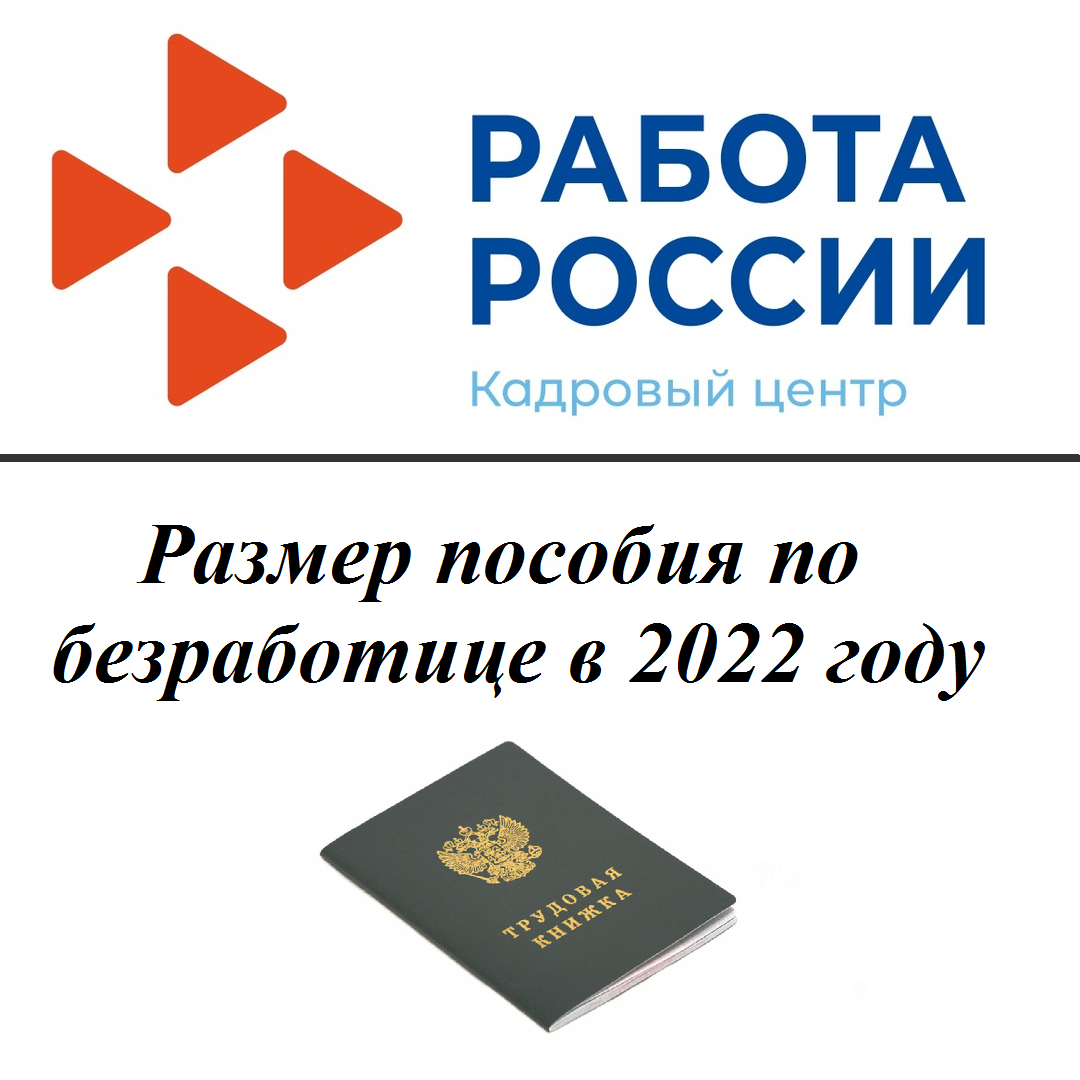 